Meeting of Watchfield Parish CouncilWatchfield Village Hall Tuesday 16th November 2021 at 7.30pmAgendaITEM94To receive apologies for absenceTo receive apologies for absence95To receive Declarations of disclosable pecuniary interest in respect of items on the agenda for this meetingTo receive Declarations of disclosable pecuniary interest in respect of items on the agenda for this meeting96979899100101102103104105106107108To take questions and comments from members of the publicTo take questions and comments from members of the CouncilTo approve the minutes of the ordinary meeting held on 19.010.21To address burial mattersa) E. Livingstone, plot number is 145.To address planning mattersUpdate on current developmentsUpdate on new MUGAa) Wixtead completion of workb) Sound reportTo Agree quote on repair of rope damage on the play equipment (rope bridge)- £683.17To Agree/discuss requested work on the paddock; rotting fence posts, rotting gate post, overhanging foliage from neighbours gardenTo Agree costs of remembrance Wreaths - £18.50 x 2 £37.00 (Chairmans fund)To Agree/discuss Grant/Donation PolicyTo Agree Salt Bin quoteTo Agree tree cutting quote on the allotmentsFinance to AgreeTo take questions and comments from members of the publicTo take questions and comments from members of the CouncilTo approve the minutes of the ordinary meeting held on 19.010.21To address burial mattersa) E. Livingstone, plot number is 145.To address planning mattersUpdate on current developmentsUpdate on new MUGAa) Wixtead completion of workb) Sound reportTo Agree quote on repair of rope damage on the play equipment (rope bridge)- £683.17To Agree/discuss requested work on the paddock; rotting fence posts, rotting gate post, overhanging foliage from neighbours gardenTo Agree costs of remembrance Wreaths - £18.50 x 2 £37.00 (Chairmans fund)To Agree/discuss Grant/Donation PolicyTo Agree Salt Bin quoteTo Agree tree cutting quote on the allotmentsFinance to Agree109110111112113Finance to NoteAgenda Diarya) Budget Forecast for next financial yearb) Employer PAYEc) Registration of Members’ Interestsd) Section 137 Payments- Clean Slate.e) Review RFO salaryf) Vexatious Complaints Policy - Review	File back-up Storage To note correspondencea) Temporary Road Closure at Faringdon, Highworth Road -16 December 2021, 09:30 and 15:30.Temporary Road Closure at Faringdon, B4019 - 29 November 2021.b) Pollarding of trees – Star Lanec) Over-grown foliage on Defence Academy roundabout and around road signsd) Christmas Tree collection point after Christmas – Recreation ground car-park.e) Wall collapse between St Thomas Church and Military cemetery.Any other business.	Meeting Called by Claire Arnold, Clerk to Watchfield Parish Council 11/11/21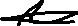 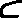 clerk@watchfield.orgPlease be aware of the following points regarding meetings.a.	Time for public comments (Item 96) is 3 minutes per individual unless arrangements have been made with the council. After item 96 the public will not speak out unless you have a question or comment to make, please raise your hand. b.	Threatening or foul language will not be tolerated, and you will be removed from the meeting by the clerk.c. 	A Covid- Risk Assessment is available for the Village Hall. Please contact the clerk for a copy.d.	Please follow the one direction system to enter and leave the village hall.  Please use the hand sanitizer provided.Finance to NoteAgenda Diarya) Budget Forecast for next financial yearb) Employer PAYEc) Registration of Members’ Interestsd) Section 137 Payments- Clean Slate.e) Review RFO salaryf) Vexatious Complaints Policy - Review	File back-up Storage To note correspondencea) Temporary Road Closure at Faringdon, Highworth Road -16 December 2021, 09:30 and 15:30.Temporary Road Closure at Faringdon, B4019 - 29 November 2021.b) Pollarding of trees – Star Lanec) Over-grown foliage on Defence Academy roundabout and around road signsd) Christmas Tree collection point after Christmas – Recreation ground car-park.e) Wall collapse between St Thomas Church and Military cemetery.Any other business.	Meeting Called by Claire Arnold, Clerk to Watchfield Parish Council 11/11/21clerk@watchfield.orgPlease be aware of the following points regarding meetings.a.	Time for public comments (Item 96) is 3 minutes per individual unless arrangements have been made with the council. After item 96 the public will not speak out unless you have a question or comment to make, please raise your hand. b.	Threatening or foul language will not be tolerated, and you will be removed from the meeting by the clerk.c. 	A Covid- Risk Assessment is available for the Village Hall. Please contact the clerk for a copy.d.	Please follow the one direction system to enter and leave the village hall.  Please use the hand sanitizer provided.